АССОЦИАЦИЯ«СОВЕТ МУНИЦИПАЛЬНЫХ ОБРАЗОВАНИЙВОЛГОГРАДСКОЙ ОБЛАСТИ»ИНН 3445081384 КПП 344501001, р/с 40703810700100000042, Филиал «Газпромбанк» (Открытое акционерное общество) в г. Волгограде, к/сч 30101810900000000779, БИК 041806779400074, г. Волгоград, ул. Рабоче-Крестьянская, 30, оф. 510, тел. 30-87-46, 30-87-45 (факс)Исх. №246 от 29 августа 2011 года Главам муниципальных районов                                                                                                    Главам сельских поселенийУважаемые главы! На сегодняшний день одной из самых актуальных проблем для многих муниципальных образований Волгоградской области является проблема декларирования безопасности гидротехнических сооружений. По информации Нижне-Волжского управления Федеральной    службы     по     экологическому, технологическому и атомному надзору (Ростехнадзор), озвученной 25 августа 2011 года на совещании Главы Администрации Волгоградской области А.Г. Бровко с главами муниципальных районов и городских округов, в ближайшее время будет начат очередной этап проверок соблюдения законодательства в области безопасности гидротехнических сооружений, по результатам которых собственникам гидротехнических сооружений будут выдаваться предписания о необходимости разработать декларации безопасности данных гидротехнических сооружений. В этой связи юридическая служба Ассоциации подготовила следующее разъяснение:1. Федеральный закон от 21 июля 1997 г. №117-ФЗ «О безопасности гидротехнических сооружений» распространяется только на те гидротехнические сооружения, повреждения которых могут привести к чрезвычайным ситуациям (статья 3 Закона). Классификация чрезвычайных ситуаций природного и техногенного характера приведена в  постановлении Правительства РФ от 21 мая 2007 года №304 «О классификации чрезвычайных ситуаций природного и техногенного характера». 2. Приказом Министерства природных ресурсов РФ от 2 марта 1999 г. №39 утверждены Дополнительные требования к содержанию и форме декларации безопасности гидротехнических сооружения, поднадзорных МПР России. Пунктом 1.2. данного нормативного правового акта установлено, что для сооружений IV класса с напором на сооружениях менее 3 м и объемами водохранилища или накопителя менее (соответственно) 0,5 и 0,1 млн. куб. м декларация безопасности не разрабатывается. 3. Определение класса опасности гидротехнического сооружения должно осуществляться комиссией по отнесению к классам опасности потенциально опасных объектов и объектов, обеспечивающих жизнедеятельность населения, аварии на которых могут привести к возникновению техногенных чрезвычайных ситуаций на территории Волгоградской области. Указанная комиссия действует в Волгоградской области на основании постановления главы администрации Волгоградской области от 25 апреля 2006 года №466. Одной из основных задач данной комиссии является представление сведений о классификации потенциально опасных объектов в Главное управление Министерства РФ по делам гражданской обороны, чрезвычайным ситуациям и ликвидации последствий стихийных бедствий по Волгоградской области.4. В Главном управлении МЧС России по Волгоградской области должен быть перечень гидротехнических сооружений, повреждения которых могут привести к возникновению  чрезвычайных ситуаций, по каждому муниципальному району. В этой связи каждый муниципальный  район вправе направить в ГУ МЧС России по Волгоградской области запрос с просьбой представить в его адрес указанный перечень, также как и каждое сельское поселение – о том, включено ли в этот перечень конкретное гидротехническое сооружение, принадлежащее сельскому поселению. В частности, такой запрос был направлен в ГУ МЧС России по Волгоградской области Администрацией Новониколаевского муниципального района, и получен ответ с приложением перечня, в который входят всего четыре гидротехнических сооружения, аварии на которых могут привести к возникновению чрезвычайных ситуаций, одно из которых является неработоспособным. Образец запроса прилагается к настоящему письму (приложение №1).Одновременно напоминаем Вам, что предписания об устранении нарушений законодательства в области безопасности гидротехнических сооружений могут быть обжалованы в суд в 3-месячный срок с даты их получения. Обстоятельствами, подлежащими обязательному выяснению при обжаловании предписаний в судебном порядке, должны являться:1.    Класс опасности гидротехнического сооружения – I, II, III или IV; 2. Возможность наступления чрезвычайной ситуации в результате аварии конкретного гидротехнического сооружения, установленная соответствующей комиссией;3.    Включение данного гидротехнического сооружения в перечень гидротехнических сооружений, расположенных на территории муниципального района, аварии на которых могут привести к возникновению чрезвычайных ситуаций – должно подтверждаться информацией, полученной от Главного управления МЧС России по Волгоградской области.  Ассоциация «Совет муниципальных образований Волгоградской области» готова оказать муниципальным образованиям Волгоградской области всю необходимую помощь в подготовке правовой позиции по вопросу декларирования безопасности гидротехнических сооружений. Положительная судебная практика в нашей области по вопросу декларирования безопасности гидротехнических сооружений может сложиться только в результате юридического взаимодействия Ассоциации и входящих в ее состав муниципальных образований. Ассоциация убедительно просит глав муниципальных районов довести данное разъяснение до глав сельских поселений, входящих в состав муниципального района. Приложение:Образец запроса в Главное управление МЧС России по Волгоградской области о предоставлении перечня гидротехнических сооружений.Постановление Правительства РФ от 21 мая 2007 года №304 «О классификации чрезвычайных ситуаций природного и техногенного характера».Приказ Министерства Природных ресурсов РФ от 2 марта 1999 г. об утверждении дополнительных требований к содержанию и форме декларации безопасности гидротехнических сооружений, поднадзорных МПР России.Постановление Главы Администрации Волгоградской области от 25 апреля 2006 года №466 «Об образовании комиссии по отнесению к классам опасности потенциально опасных объектов и объектов, обеспечивающих жизнедеятельность населения, аварии на которых могут привести к возникновению техногенных чрезвычайных ситуаций на территории Волгоградской области». 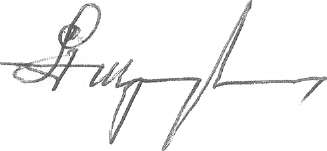 Исполнительный директор Ассоциации «Совет муниципальных образований Волгоградской  области» 	А.А. ЩербаньИсп. Щербань М.А.Тел. (8442) 30-87-45Приложение №1Начальнику Главного управления МЧС Россиипо Волгоградской области О.В. ГребенюкуУважаемый Олег Владимирович! Администрация ________________ муниципального района Волгоградской области просит Вас направить в адрес Администрации уточненный перечень гидротехнических сооружений, расположенных на территории _________________ муниципального района, включенных в атлас гидротехнических сооружений Волгоградской области, повреждения которых могут привести к возникновению чрезвычайных ситуаций. Данная информация необходима для аккумулирования денежных средств на финансирование мероприятий, связанных с безопасностью гидротехнических сооружений и предупреждением чрезвычайных ситуаций. Глава Администрации ______________ муниципального районаВолгоградской областиПриложение №2ПОСТАНОВЛЕНИЕ ПРАВИТЕЛЬСТВА РФ от 21 мая 2007 г. N 304О КЛАССИФИКАЦИИ ЧРЕЗВЫЧАЙНЫХ СИТУАЦИЙПРИРОДНОГО И ТЕХНОГЕННОГО ХАРАКТЕРА(в ред. Постановления Правительства РФ от 17.05.2011 N 376)Во исполнение Федерального закона "О защите населения и территорий от чрезвычайных ситуаций природного и техногенного характера" Правительство Российской Федерации постановляет:1. Установить, что чрезвычайные ситуации природного и техногенного характера подразделяются на:а) чрезвычайную ситуацию локального характера, в результате которой территория, на которой сложилась чрезвычайная ситуация и нарушены условия жизнедеятельности людей (далее - зона чрезвычайной ситуации), не выходит за пределы территории объекта, при этом количество людей, погибших или получивших ущерб здоровью (далее - количество пострадавших), составляет не более 10 человек либо размер ущерба окружающей природной среде и материальных потерь (далее - размер материального ущерба) составляет не более 100 тыс. рублей;б) чрезвычайную ситуацию муниципального характера, в результате которой зона чрезвычайной ситуации не выходит за пределы территории одного поселения или внутригородской территории города федерального значения, при этом количество пострадавших составляет не более 50 человек либо размер материального ущерба составляет не более 5 млн. рублей, а также данная чрезвычайная ситуация не может быть отнесена к чрезвычайной ситуации локального характера;в) чрезвычайную ситуацию межмуниципального характера, в результате которой зона чрезвычайной ситуации затрагивает территорию двух и более поселений, внутригородских территорий города федерального значения или межселенную территорию, при этом количество пострадавших составляет не более 50 человек либо размер материального ущерба составляет не более 5 млн. рублей;г) чрезвычайную ситуацию регионального характера, в результате которой зона чрезвычайной ситуации не выходит за пределы территории одного субъекта Российской Федерации, при этом количество пострадавших составляет свыше 50 человек, но не более 500 человек либо размер материального ущерба составляет свыше 5 млн. рублей, но не более 500 млн. рублей;д) чрезвычайную ситуацию межрегионального характера, в результате которой зона чрезвычайной ситуации затрагивает территорию двух и более субъектов Российской Федерации, при этом количество пострадавших составляет свыше 50 человек, но не более 500 человек либо размер материального ущерба составляет свыше 5 млн. рублей, но не более 500 млн. рублей;е) чрезвычайную ситуацию федерального характера, в результате которой количество пострадавших составляет свыше 500 человек либо размер материального ущерба составляет свыше 500 млн. рублей.2. Признать утратившим силу Постановление Правительства Российской Федерации от 13 сентября 1996 г. N 1094 "О классификации чрезвычайных ситуаций природного и техногенного характера" (Собрание законодательства Российской Федерации, 1996, N 39, ст. 4563).2.1. Установить, что классификация чрезвычайных ситуаций природного и техногенного характера, предусмотренная пунктом 1 настоящего Постановления, не распространяется на чрезвычайные ситуации в лесах, возникшие вследствие лесных пожаров.(п. 2.1 введен Постановлением Правительства РФ от 17.05.2011 N 376)Председатель ПравительстваРоссийской ФедерацииМ.ФРАДКОВПриложение №3ДОПОЛНИТЕЛЬНЫЕ ТРЕБОВАНИЯК СОДЕРЖАНИЮ И ФОРМЕ ДЕКЛАРАЦИИ БЕЗОПАСНОСТИГИДРОТЕХНИЧЕСКИХ СООРУЖЕНИЙ, ПОДНАДЗОРНЫХ МПР РОССИИ(утверждены Приказом МПР России от 2 марта 1999 г. N 39, согласовано письмом МЧС России от 22 февраля 1999 г. N 33-544-9)1. Общие положения1.1. Настоящие дополнительные требования по содержанию и форме декларации безопасности гидротехнических сооружений водохранилищ и накопителей жидких отходов, поднадзорных МПР России, составлены в соответствии с п. 12 "Положения о декларировании безопасности гидротехнических сооружений", утвержденного Постановлением Правительства Российской Федерации от 06.11.1998 N 1303 (далее - Положение), и раскрывают отдельные требования Положения.1.2. Декларированию безопасности подлежат все гидротехнические сооружения I, II и III классов капитальности.Для гидротехнических сооружений IV класса капитальности декларация безопасности разрабатывается при напоре на сооружениях более 3 м и объемах водохранилища более 0,5 млн. куб. м, накопителя - более 0,1 млн. куб. м. Детальность проработки вопросов в декларации безопасности сооружений IV класса может быть понижена (п. 3 "Дополнительных требований").Для сооружений IV класса с напором на сооружениях менее 3 м и объемами водохранилища или накопителя менее (соответственно) 0,5 и 0,1 млн. куб. м декларация безопасности не разрабатывается.По решению органов надзора за безопасностью гидротехнических сооружений, согласованному с органами исполнительной власти субъектов Российской Федерации или местными органами власти, могут быть подвергнуты декларированию безопасности гидротехнические сооружения и других параметров, если авария этих сооружений может причинить значительный ущерб или после их реконструкции, капитального ремонта, восстановления либо консервации.1.3. Решение о декларировании бесхозных гидротехнических сооружений принимается после завершения процедуры определения собственника.2. Форма декларации (оформление материалов)2.1. Декларация представляется в виде отдельного тома (книги) с приложениями и оформляется титульным листом, аннотацией, содержанием:- титульный лист содержит наименование объекта декларирования, регистрационный номер декларации, гриф утверждения, место и дату составления декларации и срок действия декларации;- аннотация содержит сведения о базовых (исходных) материалах для декларации и о разработчиках (участниках разработки) декларации;- содержание (состав декларации) должно охватывать все материалы, относящиеся к декларации, включая приложения, чертежи, отдельные вспомогательные материалы исследований, изысканий и т.п.2.2. Приложение общих и основных чертежей к декларации является обязательным требованием для всех категорий декларируемых сооружений. Если чертежи по сооружениям не сохранились, они подлежат восстановлению на основании специальной съемки и обмеров сооружений.2.3. Каждый из вопросов декларации (пп. 8 "а", "б", "в", "г", "д", "е" Положения или п. п. 3.1 - 3.4 настоящих дополнительных требований) оформляются отдельными разделами декларации.2.4. Для объектов, в состав которых входит несколько потенциально опасных ГТС, разрабатывается общая декларация, в составе которой каждое сооружение декларируется отдельно, с отдельным заключением по каждому сооружению с объединением их в комплекс при анализе сценариев развития аварии и с общими выводами по объекту.2.5. Приложения и другие сопровождающие декларацию материалы при их значительном объеме могут оформляться в отдельную от основного тома книгу, папку, альбом и объединяются общим содержанием.3. Содержание декларации безопасности ГТС I, II и IIIклассов капитальности3.1. Общая информация (раздел 1 декларации):3.1.1. Краткие сведения о декларанте, включающие:- наименование организации декларанта (полное и сокращенное), его организационно-правовую форму, форму осуществления права владения, распоряжения, пользования ГТС (на праве собственности, хозяйственного ведения, оперативного управления), полный почтовый адрес декларанта;- собственник ГТС (если декларант не является собственником), его полное наименование, адрес;- наименование вышестоящей организации, отраслевого министерства или ведомства.3.1.2. Общие сведения о ГТС, включающие:- состав сооружений, класс, проектные параметры и техническую характеристику сооружений;- объемы и площади водохранилища (хранилища жидких отходов), режим регулирования и уровенный режим;- наименование организации-генпроектировщика, генподрядных организаций, выполнивших строительство ГТС и монтаж оборудования;- годы пуска сооружения во временную и постоянную эксплуатацию, наличие актов приемки ГТС во временную и постоянную эксплуатацию;- перечень имеющейся на объекте утвержденной проектной и исполнительной документации;- сведения об имевших место реконструкциях, капитальных ремонтах, авариях;- сведения о системе контроля за безопасностью ГТС (организация службы, перечень контрольных показателей, наличие КИА, системы визуальных наблюдений);- меры по обеспечению безопасности, предусмотренные проектом, правилами эксплуатации и предписаниями органа надзора, сведения о финансовом обеспечении гражданской ответственности за вред, который может быть причинен в результате аварии гидротехнических сооружений;- наличие и численность службы эксплуатации ГТС.3.1.3. Характеристика природных условий района расположения ГТС, содержащая:- сведения о климатических условиях района, особенностях и параметрах гидрометеорологических воздействий (ветер, оледенение, шуга, наносы, селевые и др. явления), экстремальные значения климатических параметров;- общую характеристику топографии в районе расположения ГТС и в нижнем бьефе в зоне возможного затопления при аварии ГТС;- сведения о гидрологических характеристиках водотока (характере гидрографа, годовом стоке, максимальных расходах, твердом стоке);- описание инженерно-геологических условий, проектные данные о физико-механических характеристиках грунтов основания сооружения, также материалов тела плотины, дамб;- данные о сейсмической активности района.3.1.4. Обоснование включения ГТС в перечень объектов, подлежащих декларированию безопасности, содержащее:- документы, подтверждающие включение ГТС в перечень объектов, подлежащих декларированию безопасности;- сведения о структуре и масштабе водопользования, водопотребления и хозяйственной значимости объекта;- данные о материальных, социальных и экологических последствиях возможных аварий ГТС, имеющиеся на объекте.3.2. Анализ и оценка безопасности ГТС (разд. 2 декларации).3.2.1. Исходные материалы и натурные данные к анализу безопасности ГТС:- краткий анализ предшествующего составлению декларации обследования сооружений комиссией: внешние нарушения, наличие трещин, провалов, оползней откосов, анализ имевших место аварий, планировавшиеся и невыполненные мероприятия, направленные на безопасность ГТС (акты обследований приводятся в приложении к декларации);- соответствие конструктивно-компоновочных решений, методов расчета, заложенных в проекте ГТС, действующим нормам и правилам;- фактические на момент разработки декларации физико-механические свойства материалов сооружений, оснований и их сопоставление с проектными (фактические физико-механические показатели определяются специальными изысканиями с периодичностью не более 5 лет);- данные по природным воздействиям, уточненные в результате наблюдений в процессе эксплуатации ГТС;- показания контрольно-измерительной аппаратуры и инструментальных наблюдений (данные мониторинга состояния ГТС): уровни в пьезометрах, работа дренажей, результаты нивелирных измерений (осадки, прогибы, смещения), напряжения в арматуре и другие, сопоставление этих данных с диагностировавшимися в проекте и исследованиях к проекту.3.2.2. Показатели состояния ГТС (результаты поверочных расчетов):- гидравлические условия безопасности ГТС (пропускная способность, запасы отметок гребня сооружений над максимальными уровнями, вероятность перелива или других опасных для ГТС ситуаций);- вероятность опасных для сооружения размывов в нижнем и верхнем бьефах;- устойчивость и прочность сооружений, конструкций, креплений;- фильтрационная прочность сооружений, оснований, береговых примыканий;- результаты проверки безопасности ГТС при динамических воздействиях, сейсмических воздействиях, если таковые имеются;- соответствие показателей состояния ГТС нормативным показателям (или критериям безопасности).3.2.3. Анализ факторов, обуславливающих аварии, возможные сценарии развития аварии на ГТС, их анализ и итоговая оценка безопасности ГТС.3.2.4. Предельные показатели контрольно-измерительных приборов и инструментальных измерений (системы контроля).3.2.5. Границы зоны возможного затопления для определенных сценариев аварий на ГТС (для накопителей - дополнительно границы зон вредного воздействия на окружающую среду), границы зон действия вторичных поражающих факторов, если таковые могут проявиться, оценка возможного количества населения, подверженного риску, оценка величины возможного ущерба в случае возникновения ЧС.3.2.6. Технические рекомендации по повышению надежности ГТС (снижению риска возникновения ЧС).3.3. Сведения об обеспечении готовности эксплуатирующей организации к локализации и ликвидации опасных повреждений и аварийных ситуаций (разд. 3 декларации).3.3.1. Принимаемые на объекте меры обеспечения эксплуатационной надежности и безопасности ГТС, включающие:- перечень и достаточность контролируемых показателей состояния ГТС;- оценку организации инструментального и визуального контроля состояния ГТС, а также применяемых технических и программных средств контроля;- перечень имеющейся на объекте документации, регламентирующей требования по обеспечению безопасности ГТС, планируемых и выполняемых мероприятий, типовых конструктивно-технологических решений по предотвращению развития опасных повреждений, аварийных ситуаций на ГТС, характеристик профессиональной подготовки персонала;- перечень имеющихся на объекте резервов строительных материалов, землеройной техники, автотранспорта, водолазных средств, другого необходимого оборудования для оперативной ликвидации повреждений и аварийных ситуаций на сооружении;- состояние дорог, мостов и подъездов в районе и на территории ГТС;- сведения о наличии и подготовленности аварийно-спасательной службы с численностью ее персонала и утвержденным порядком действий в случае аварии или чрезвычайной ситуации;- наличие на объекте плана, согласованного с региональными органами исполнительной власти и органами ГО и ЧС, по совместной локализации и ликвидации чрезвычайных ситуаций и их последствий с участием спецподразделений и использованием материально-технических средств, имеющихся в регионе.3.3.2. Сведения о финансовом обеспечении гражданской ответственности за возможный причиненный вред в результате аварии ГТС, содержащие:- оценку максимально возможного в результате аварии ущерба;- источники и размер финансового (имущественного) обеспечения ответственности за вред, причиненный в результате аварии, в том числе за счет средств и имущества собственника или эксплуатирующей организации и за счет страховой суммы, определенной договорами страхования риска гражданской ответственности;- страховые данные, в том числе наименование и адрес организации страховщика, вид страхования.Если страхования риска собственником не проводилось, в декларации приводится дефицит финансового обеспечения ответственности собственника.3.4. Порядок информирования общественности о возможных чрезвычайных ситуациях (разд. 4 декларации):- сведения о принятом на объекте порядке информирования населения, органа государственного надзора и органов местного самоуправления, на территории которого расположены ГТС, о возможных и возникших на сооружениях чрезвычайных ситуациях;- сведения о наличии систем оповещения о возникновении чрезвычайной ситуации, их готовности к действию, оценка достаточности и дополнительные требования, порядок привлечения средств массовой информации на случай чрезвычайной ситуации.3.5. Заключение.Должно быть конкретным, иметь формулировки однозначного толкования и содержать:- оценку уровня безопасности отдельных ГТС и комплекса ГТС объекта;- перечень проводимых мероприятий по обеспечению безопасности;- конкретный вывод о безопасности сооружения и объекта (комплекса сооружений).3.6. Приложения к декларации безопасности ГТС, включающие:3.6.1. Акт обследования гидротехнических сооружений.3.6.2. План размещения ГТС с прилегающими территориями, попадающими в зону затопления в случае прорыва напорного фронта (в масштабе и детализации, допустимых для открытого пользования).3.6.3. Основные чертежи по сооружениям:- генплан;- характерные продольные и поперечные разрезы по основным ГТС и их основаниям.3.6.4. Схема размещения контрольно-измерительной аппаратуры и пунктов наблюдения на ГТС.3.6.5. Результаты гидравлических, прочностных, фильтрационных и других поверочных расчетов к анализу критериев безопасности ГТС.3.6.6. Материалы согласований, если таковые требовались (обязательны для ГТС, выводимых из эксплуатации и консервируемых).3.6.7. Заключение территориальных органов ГО и ЧС о готовности объектов к локализации и ликвидации возможных чрезвычайных ситуаций и достаточности принимаемых мер по защите населения и территории.3.6.8. Материалы проведенных изысканий, геологической съемки, специальных исследований и т.п., если таковые проводились при разработке декларации безопасности.4. Требования к декларации безопасности ГТСIV класса капитальности4.1. Состав вопросов и форма декларации безопасности ГТС IV класса капитальности сохраняются теми же, что и для I, II и III классов и могут отличаться меньшей детальностью проработки вопросов.4.2. В декларации безопасности ГТС IV класса капитальности допустимо следующее:- данные по инженерно-геологическим условиям и характеристикам грунтов основания и тела земляных сооружений могут определяться на основании аналогов, фондовых геологических материалов и другими упрощенными способами с привлечением специалистов-геологов либо принимаются проектные, их обновление, как это предусматривается для сооружений I, II и III классов, не требуется;- аналогичный подход допускается к характеристикам бетона, металлоконструкциям, другим материалам;- гидрологические характеристики водотока могут определяться расчетными способами с использованием гидрологических ежегодников, аналогов и другими приближенными способами;- данные о последствии аварии на ГТС при их отсутствии на объекте определяются экспертно (оценочно);- в декларации безопасности сооружений этого класса может быть снижено количество расчетных (анализируемых) поперечников и соответственно упрощены сценарии развития аварий;- в связи с допущением приближенных исходных данных допустимы упрощенные способы поверочных расчетов;- могут не анализироваться вопросы динамики сооружения и сейсмики, если очевидно, что безопасность сооружения ими не определяется;- если на сооружении отсутствует контрольно-измерительная аппаратура, то в декларации приводятся требования к визуальному и инструментальному контролю состояния сооружения.Приложение №4ПОСТАНОВЛЕНИЕ ГЛАВЫ АДМИНИСТРАЦИИ ВОЛГОГРАДСКОЙ ОБЛАСТИот 25 апреля 2006 г. N 466ОБ ОБРАЗОВАНИИ КОМИССИИ ПО ОТНЕСЕНИЮ К КЛАССАМ ОПАСНОСТИПОТЕНЦИАЛЬНО ОПАСНЫХ ОБЪЕКТОВ И ОБЪЕКТОВ, ОБЕСПЕЧИВАЮЩИХЖИЗНЕДЕЯТЕЛЬНОСТЬ НАСЕЛЕНИЯ, АВАРИИ НА КОТОРЫХ МОГУТПРИВЕСТИ К ВОЗНИКНОВЕНИЮ ТЕХНОГЕННЫХ ЧРЕЗВЫЧАЙНЫХ СИТУАЦИЙНА ТЕРРИТОРИИ ВОЛГОГРАДСКОЙ ОБЛАСТИ(в ред. постановлений Главы АдминистрацииВолгоградской обл. от 04.04.2008 N 413,от 11.03.2010 N 320, от 29.03.2010 N 412,от 07.12.2010 N 1863)В соответствии с Федеральным законом от 21 декабря 1994 г. N 68-ФЗ "О защите населения и территорий от чрезвычайных ситуаций природного и техногенного характера", Постановлением Правительства Российской Федерации от 21 мая 2007 г. N 304 "О классификации чрезвычайных ситуаций природного и техногенного характера", Приказом Министерства Российской Федерации по делам гражданской обороны, чрезвычайным ситуациям и ликвидации последствий стихийных бедствий от 28 февраля 2003 г. N 105 "Об утверждении Требований по предупреждению чрезвычайных ситуаций на потенциально опасных объектах и объектах жизнеобеспечения" постановляю:(в ред. постановления Главы Администрации Волгоградской обл. от 04.04.2008 N 413)1. Образовать комиссию по отнесению к классам опасности потенциально опасных объектов и объектов, обеспечивающих жизнедеятельность населения, аварии на которых могут привести к возникновению техногенных чрезвычайных ситуаций на территории Волгоградской области, и утвердить ее состав согласно приложению.2. Утвердить прилагаемое Положение о комиссии по отнесению к классам опасности потенциально опасных объектов и объектов, обеспечивающих жизнедеятельность населения, аварии на которых могут привести к возникновению техногенных чрезвычайных ситуаций на территории Волгоградской области.3. Признать утратившим силу Постановление Главы Администрации Волгоградской области от 1 октября 2003 г. N 753 "Об образовании комиссии по отнесению потенциально опасных объектов к классам опасности".4. Утратил силу с 11 марта 2010 года. - Постановление Главы Администрации Волгоградской обл. от 11.03.2010 N 320.5. Настоящего постановление вступает в силу со дня его официального опубликования.Глава АдминистрацииВолгоградской областиН.К.МАКСЮТАПриложениек ПостановлениюГлавы АдминистрацииВолгоградской областиот 25 апреля 2006 г. N 466СОСТАВКОМИССИИ ПО ОТНЕСЕНИЮ К КЛАССАМ ОПАСНОСТИПОТЕНЦИАЛЬНО ОПАСНЫХ ОБЪЕКТОВ И ОБЪЕКТОВ, ОБЕСПЕЧИВАЮЩИХЖИЗНЕДЕЯТЕЛЬНОСТЬ НАСЕЛЕНИЯ, АВАРИИ НА КОТОРЫХ МОГУТПРИВЕСТИ К ВОЗНИКНОВЕНИЮ ТЕХНОГЕННЫХ ЧРЕЗВЫЧАЙНЫХ СИТУАЦИЙНА ТЕРРИТОРИИ ВОЛГОГРАДСКОЙ ОБЛАСТИ(в ред. постановления Главы АдминистрацииВолгоградской обл. от 07.12.2010 N 1863)Дубенко                  - врио     заместителя     Главы     АдминистрацииНиколай Николаевич         Волгоградской    области     по    строительству                           и жилищно-коммунальному комплексу,  председатель                           Комитета    по    строительству    и    жилищно-                           коммунальному хозяйству, председатель комиссииИсаев                    - руководитель     Нижне-Волжского      управленияИгорь Русланович           Федеральной    службы     по     экологическому,                           технологическому и атомному надзору, заместитель                           председателя комиссии (по согласованию)Саркисов                 - руководитель   Управления   Федеральной   службыРоман Михайлович           по    надзору    в   сфере    природопользования                           по    Волгоградской     области,     заместитель                           председателя комиссии (по согласованию)Быков                    - руководитель    Нижне-Волжского     бассейновогоАнатолий Александрович     водного управления Федерального агентства водных                           ресурсов (по согласованию)Быстров                  - начальник управления гражданской защиты ГлавногоИгорь Анатольевич          управления   Министерства  Российской  Федерации                           по  делам  гражданской   обороны,   чрезвычайным                           ситуациям  и  ликвидации  последствий  стихийных                           бедствий       по      Волгоградской     области                           (по согласованию)Ежевский                 - консультант           сектора        мониторингаВладимир Олегович          и       прогнозирования      рисков     Комитета                           по    чрезвычайным    ситуациям,     обеспечению                           безопасности     жизнедеятельности     населения                           и взаимодействию с органами военного  управления                           Администрации Волгоградской  области,  секретарь                           комиссииЗаборский                - заместитель         председателя        КомитетаАлександр Валерьевич       по   строительству    и    жилищно-коммунальному                           хозяйству  Администрации  Волгоградской  области                           по коммунальному комплексуМушиц                    - заместитель   начальника   Главного   управленияИгорь Владимирович         Министерства  Российской  Федерации   по   делам                           гражданской   обороны,   чрезвычайным  ситуациям                           и  ликвидации   последствий  стихийных  бедствий                           по Волгоградской области - начальник  Управления                           Государственного        пожарного        надзора                           (по согласованию)Новиков                  - заместитель  председателя   Комитета   природныхБорис Владимирович         ресурсов и охраны окружающей среды Администрации                           Волгоградской областиПереяслов                - исполняющий обязанности заместителя генеральногоЮрий Тихонович             директора   -   директор    филиала    открытого                           акционерного      общества      "Межрегиональная                           распределительная  сетевая   компания   Юга"   -                           "Волгоградэнерго" (по согласованию)Пешков                   - заместитель руководителя Управления  ФедеральнойЮрий Владимирович          службы  по   надзору   в   сфере   защиты   прав                           потребителей     и      благополучия    человека                           по Волгоградской области (по согласованию)Попов                    - начальник   направления   службы   экономическойСергей Юрьевич             безопасности   Управления   Федеральной   службы                           безопасности         Российской        Федерации                           по Волгоградской области (по согласованию)Шпачук                   - заместитель   начальника   отдела   по    защитеИгорь Михайлович           населения   и   безопасности  на  водах Комитета                           по    чрезвычайным    ситуациям,     обеспечению                           безопасности     жизнедеятельности     населения                           и взаимодействию с органами военного  управления                           Администрации Волгоградской областиУтвержденоПостановлениемГлавы АдминистрацииВолгоградской областиот 25 апреля 2006 г. N 466ПОЛОЖЕНИЕО КОМИССИИ ПО ОТНЕСЕНИЮ К КЛАССАМ ОПАСНОСТИ ПОТЕНЦИАЛЬНООПАСНЫХ ОБЪЕКТОВ И ОБЪЕКТОВ, ОБЕСПЕЧИВАЮЩИХЖИЗНЕДЕЯТЕЛЬНОСТЬ НАСЕЛЕНИЯ, АВАРИИ НА КОТОРЫХ МОГУТПРИВЕСТИ К ВОЗНИКНОВЕНИЮ ТЕХНОГЕННЫХ ЧРЕЗВЫЧАЙНЫХ СИТУАЦИЙНА ТЕРРИТОРИИ ВОЛГОГРАДСКОЙ ОБЛАСТИ(в ред. постановления Главы АдминистрацииВолгоградской обл. от 07.12.2010 N 1863)1. Комиссия по отнесению к классам опасности потенциально опасных объектов и объектов, обеспечивающих жизнедеятельность населения, аварии на которых могут привести к возникновению техногенных чрезвычайных ситуаций на территории Волгоградской области (далее именуется - комиссия), создана для классификации по видам и классам опасности потенциально опасных объектов и объектов, обеспечивающих жизнедеятельность населения, расположенных на территории Волгоградской области, с целью прогнозирования масштабов техногенных чрезвычайных ситуаций.2. Комиссия руководствуется в своей деятельности Конституцией Российской Федерации, федеральными конституционными законами, федеральными законами, указами и распоряжениями Президента Российской Федерации, постановлениями и распоряжениями Правительства Российской Федерации, законами Волгоградской области, постановлениями и распоряжениями Главы Администрации Волгоградской области, а также настоящим Положением.3. В состав комиссии входят сотрудники аппарата Главы Администрации Волгоградской области, структурных подразделений Администрации Волгоградской области, территориальных органов федеральных органов исполнительной власти, специализированных организаций.Состав комиссии утверждается постановлением Главы Администрации Волгоградской области.4. Основными задачами комиссии являются:составление перечня объектов, использующих, производящих, перерабатывающих, хранящих или транспортирующих радиоактивные, пожаровзрывоопасные, опасные химические и биологические вещества, а также объектов, обеспечивающих жизнедеятельность населения, аварии на которых могут привести к возникновению техногенных чрезвычайных ситуаций на территории Волгоградской области (далее именуются - ПОО);классификация ПОО по видам и классам опасности;представление сведений о классификации ПОО в Главное управление Министерства Российской Федерации по делам гражданской обороны, чрезвычайным ситуациям и ликвидации последствий стихийных бедствий по Волгоградской области.5. Регламент работы комиссии:5.1. Заседания комиссии проводятся по мере необходимости.5.2. Заседания комиссии считаются правомочными, если на них присутствует более половины ее членов.5.3. Решения комиссии принимаются простым большинством голосов присутствующих на заседании членов комиссии путем открытого голосования. В случае равенства голосов решающим является голос председателя комиссии. Отсутствующие могут изложить свое мнение в письменном виде.5.4. Решения комиссии оформляются протоколами, которые подписываются председателем комиссии или его заместителем, председательствующим на заседании.5.5. Секретарь комиссии заблаговременно оповещает членов комиссии о дате, времени, месте проведения, повестке дня заседания и докладчиках по рассматриваемым вопросам, доводит решения комиссии до сведения заинтересованных органов исполнительной власти, органов местного самоуправления и других юридических лиц в течение месяца, до сведения членов комиссии - в течение десяти дней со дня проведения заседания.5.6. Организационно-техническое обеспечение деятельности комиссии осуществляется Комитетом по чрезвычайным ситуациям, обеспечению безопасности жизнедеятельности населения и взаимодействию с органами военного управления Администрации Волгоградской области.(в ред. постановления Главы Администрации Волгоградской обл. от 07.12.2010 N 1863)